Ser v Estar:  Eminem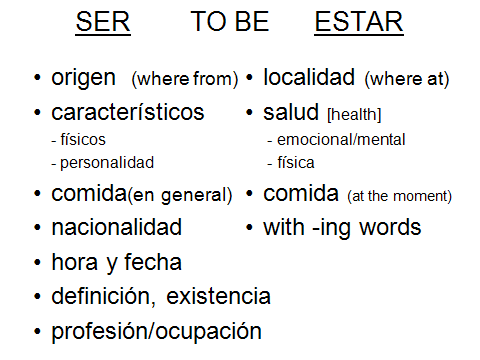 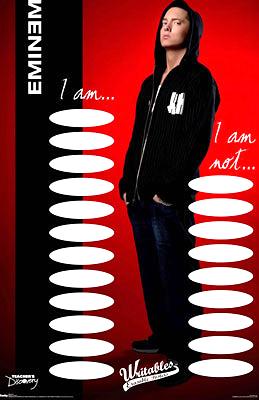 